ПРИКАЗг. Якутскот «29» ноября 2016 г. 	                                  		        № 01-10/797§Об итогах проведения II (муниципального) этапаВсероссийской олимпиады школьников иОлимпиады школьников РС (Я) по физической культуре     Во II (муниципальном) этапе Всероссийской олимпиады школьников Олимпиады школьников РС (Я) по физической культуре среди обучающихся 9-11 классов, проведенной с 25 по 26 ноября 2016 года, приняли участие 85 обучающихся из 37 муниципальных общеобразовательных учреждений городского округа «город Якутск»: МОБУ СОШ № 1, 5, 7, 10,12, 15, 21, 25, 26, 30, 31, 32, 33, 38, НПСОШ-2, ФТЛ, ГКГ, ЯГЛ, ЯГНГ, СПЛ, Мархинская СОШ-1, Мархинская СОШ-2, Маганская СОШ, Саха-гимназия, Саха-Корейская СОШ, Хатасская СОШ, Кангаласская СОШ, Табагинская СОШ.На основании протокола муниципального жюри приказываю:1. Утвердить призовые места и поощрить следующих обучающихся и учителей:Победитель – Филиппов, МОБУ СОШ № 31, учитель: Копырин Герман Федорович;Призер – Лезнев Д, учитель: Сивцев Александр Александрович;Призер – Симонов М, МОБУ СОШ № 33, учитель: Донец Андрей Викторович;Призер – Иванов Н, МОБУ СОШ № 10, учитель: Горохов Александр Алексеевич;Призер – Ефремов И, МОБУ СОШ № 1, учитель: Николаева Мария Анатольевна;Призер – Цыпандин А,  МОБУ ЯГНГ, учитель: Ядреев Павел Николаевич;Призер – Чиряев К., МОБУ СОШ № 12, учитель: Габышев Владислав Федорович; Призер – Шестаков М,  МОБУ СОШ № 10, учитель: Тахватулина Светлана Загидовна;Призер- Холмогоров А,  МОБУ СОШ № 33, учитель: Баринова Татьяна Юрьевна;Призер- Капитонов А, МОБУ СОШ № 10, учитель: Магданов Сергей Николаевич;Призер- Попов А.,  МОБУ ГКГ, учитель Ибрагимова Зиля Мухарамовна.Победитель-Бурнашева В., МОБУ ЯГНГ, учитель: Крылова Татьяна Леонидовна;Призер- Горбунова Ю, МОБУ СОШ № 21, учитель: Паденко Евгения Евгеньевна;Призер-Рубцова Г,  МОБУ ЯГНГ, учитель Крылова Татьяна Леонидовна;Призер- Трофимова О,  МОБУ ГКГ, учитель: Ибрагимова Зиля Мухарамовна;Призер- Григорьева С,  МОБУ ЯГНГ, учитель Крылова Татьяна Леонидовна;Призер- Илясова К,  МОБУ СОШ № 33, учитель: Донец Андрей Викторович;Призер- Ляшкович Т,  МОБУ Табагинская СОШ, учител: Ястребова Евгения Александровна;Призер - Щедрина М, учитель: Ибрагимова Зиля Мухарамовна;Призер- Чукорова Е,  МОБУ НПСОШ №2;Призер- Скрябина А,  МОБУ СОШ № 17.    Объявить благодарность педагогическому коллективу МОБУ НПСОШ № 2 (директор – Семенов Алексей Климентьевич, за создание благоприятных условий для проведения олимпиады). Объявить благодарность членам оргкомитета и жюри олимпиады:Ермолаеву Сергею Артемовичу, директор МОБУ СОШ № 21 – председатель;Заусаевой Розе Николаевне, учитель физической культуры МОБУ СОШ № 23 – главный секретарь;Габышеву Михаилу Викторовичу, директор МОБУ Мархинская СОШ №1, жюри по теоретическим основам ФК.Константиновой Светлане Семеновне, учитель физической культуры  МОБУ  НПСОШ № 2 – секретарь, старший судья по гимнастике;Анисимовой  Ольге Прокопьевне, учитель физической культуры МОБУ ООШ № 18 – секретарь;Слугиной Надежде Сергеевне, учитель физической культуры МОБУ ЯГЛ, судья по гимнастике;Донец Андрею Викторовичу, учитель физической культуры МОБУ СОШ №33 им. Л.А. Колосовой  – судья по гимнастике;Горохову Александру Алексеевичу, учитель физической культуры МОБУ СОШ №10 им. Д.Г. Новопашина, судья по гимнастике;Дедюкиной Екатерине Евгеньевне, учитель физической культуры МОБУ СОШ №3, судья по гимнастике;Хабарову Денису Петровичу, учитель физической культуры МОБУ Тулагинская СОШ П.И. Кочнева, судья по гимнастике;Бубякину Валерию Анатольевичу, учитель физической культуры МОБУ СОШ № 5 им. Н.О. Кривошапкина – Спорт игры;Тарскому Николаю Лаврентьевичу, учитель физической культуры МОБУ НПСОШ № 2 – спортигры;Еманову Владимиру Владимировичу, учитель физической культуры МОБУ СОШ № 3 – спорт игры;Атласову Ивану Павловичу, учитель физической культуры МОБУ ГКГ – легкая атлетика;Сячикову Петру Георгиевичу, учитель физической культуры МОБУ СОШ № 33 им. Л.А. Колосовой  – легкая атлетика.      Контроль за исполнением приказа возложить на Егорова С.Д, начальника     отдела ФК и ВПВ Управления образования Окружной администрации     города Якутска.   Начальник:                                               п/п                              В.В. Петров   С приказом ознакомлен:                         п/п                              С.Д. ЕгоровУПРАВЛЕНИЕОБРАЗОВАНИЯОКРУЖНОЙ АДМИНИСТРАЦИИ
ГОРОДА ЯКУТСКА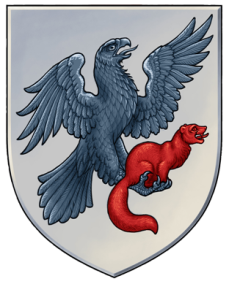 ДЬОКУУСКАЙ  КУОРАТУОКУРУГУН ДЬАҺАЛТАТЫН YӨРЭХХЭ УПРАВЛЕНИЕТА